รายงานผลการใช้จ่ายงบประมาณ สถานีตำรวจภูธรราษฎร์เจริญ  ประจำปีงบประมาณ พ.ศ. 2566 ไตรมาสที่ 1ข้อมูล   ณ   24  มีนาคม 2566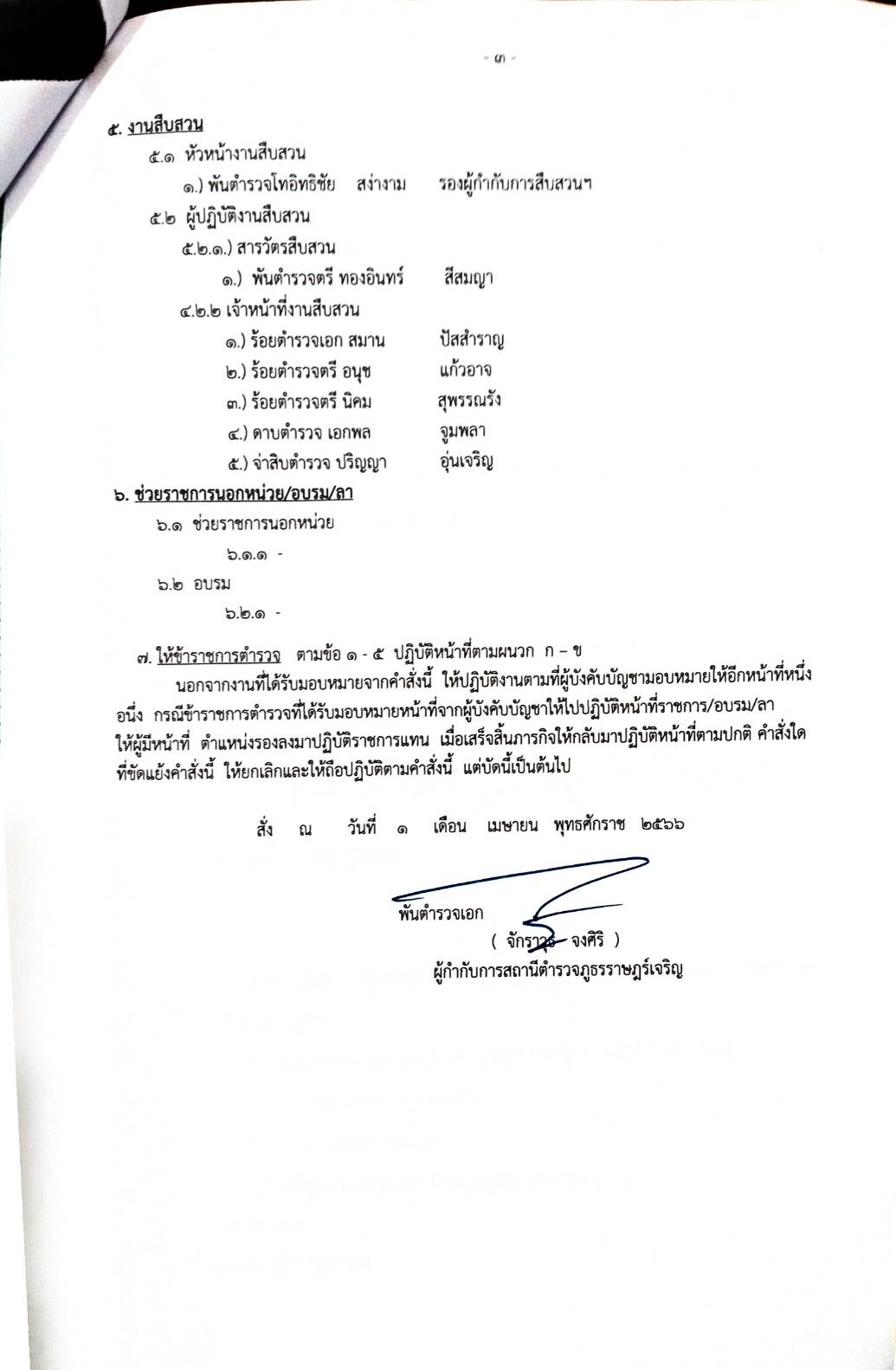 สรุปภาพรวมผลการใช้จ่ายงบประมาณ ประจำปีงบประมาณ พ.ศ. 2566ณ  เดือน   มีนาคม พ.ศ. 2566ปัญหา/อุปสรรค/แนวทางการแก้ไขปรับปรุง.....................................................................................................................................................................................................................................................................................................................................................................................................................................................................................................................................................................................................................................................................................................................................................ที่ชื่อโครงการ/กิจกรรมเป้าหมาย/วิธีดำเนินการงบประมาณ/แหล่งที่จัดสรร/สนับสนุนงบประมาณ/แหล่งที่จัดสรร/สนับสนุนงบประมาณ/แหล่งที่จัดสรร/สนับสนุนงบประมาณ/แหล่งที่จัดสรร/สนับสนุนงบประมาณ/แหล่งที่จัดสรร/สนับสนุนระยะเวลาดำเนินการผลที่คาดว่าจะได้รับที่ชื่อโครงการ/กิจกรรมเป้าหมาย/วิธีดำเนินการสตช.หน่วยงานภาครัฐภาคเอกชนอปท.อื่นๆระยะเวลาดำเนินการผลที่คาดว่าจะได้รับ1โครงการชุมชนยั่งยืนแสวงหาความร่วมมือจากประชาชนในการแก้ไขปัญหาอาชญากรรมและยาเสพติด/1 ต.ค.65 –31มี.ค.66ปัญหายาเสพติดและอาชญากรรมลดลงประชาชนพึงพอใจ2โครงการตำรวจประสานโรงเรียน ( 1ตำรวจ1 โรงเรียน )การป้องกันและแก้ไขปัญหายาเสพติดและการทะเลาะวิวาทในสถานศึกษา/1 ต.ค.65 –31มี.ค.66ปัญหายาเสพติดและการทะเลาะวิวาทในสถานศึกษาลดลงประชาชนพึงพอใจรวม2ประมาณการงบประมาณผลการเบิกจ่ายจริงคิดเป็นร้อยละเป็นไปตามเป้าหมาย/ต่ำกว่าเป้าหมาย35,25035,250100เป็นไปตามเป้าหมาย